Geospatial mobile data to increase the quality of usual place of residenceKaja Sõstra, Statistics Estonia, kaja.sostra@stat.eeKristi Lehto, Statistics Estonia, kristi.lehto@stat.eeAbstractThe next population and housing census in Estonia in 2021 is intended to be register-based. One of the biggest challenges on the way to register based census in Estonia is the difference between registered and actual places of residence. By law, everybody is obliged to ensure that their correct usual residential address is entered in the Population Register, but there are different reasons why people don’t do that (for example school places, different benefits etc). The difference between registered and actual places of residence affects the breakdown of the lowest level of the place of usual residence and all household and family characteristics.To solve this problem Statistics Estonia (SE) carried out a pilot project for testing possibility to use mobile positioning data. The anchor points of the first and second place of residence were estimated based on the mobile positioning data. Anchor points and other auxiliary information was used to build a model for selecting the most probable place of residence from the set of addresses.Keywords: register based census, mobile positioning, anchor point model1. IntroductionCountries who have conducted register based population and housing census (PHC) are using information of place of usual residence from Population Register. Estonia is planning to conduct the next PHC as register based PHC and the Estonian Population Register (PR) also contains information of a place of usual residence. The problem is, that people don’t live in their place of residence registered in PR in Estonia. Surveys performed by Statistics Estonia show that 20–25% of all permanent residents of Estonia have not registered their actual place of residence in PR and live at a different address. This problem has historical roots. At the beginning of Estonia reindependence in 1990s the registration of a place of residence in PR was voluntary. Now it is obligatory more than ten years but lots of people don’t consider registration necessary (Äär, 2017). Today, there are several new reasons and factors causing false registration of place of residence in PR: school and kindergarten places, free public transport, several social benefits, wish to support different local government etc.The difference between registered and actual places of residence affects the breakdown of the lowest level of the place of usual residence and all household and family characteristics. (Tiit, Visk, Levenko, 2018).2. Organisation of pilot studyStatistics Estonia started pilot project for testing possibility to use mobile positioning data for register based census. The aim of pilot study was test the feasibility of specifying actual place of residence with the help of mobile positioning data. Study was organised in cooperation with University of Tartu and Positium LBS. The pilot study consists of following steps:Statistics Estonia asked volunteers to participate in the pilotSet of potential addresses was created for each participant based on registersThe home anchor points were estimated based on the mobile positioning dataAnchor points and other auxiliary information was used to build a model for selecting the most probable place of residence from the set of addresses. The first step – recruitment of volunteers started in May 2017. Announcements were published in the internal news of Statistics Estonia, Ministry of Finance and other public institutions. In June the press release was published for asking all people of Estonia to participate on the survey. In addition description of the survey was published on the website of Statistics Estonia.All participants filled in digitally signed written consent to use their mobile positioning data. Together with consent, the following information was collected: participant’s name and identification code, mobile number and mobile operator, the actual place of residence. Identification code was used for linking data from registers, mobile number and mobile operator were needed for obtaining mobile positioning data from operator. Participant’s actual place of residence was collected to compare positioning data and register data with actual address.All together 310 persons participated in the study, four participants gave two phone numbers. The phone numbers divided between three mobile operators: Telia (158)  Elisa (103), Tele 2 (53). Mobile positioning data was received from Telia and Elisa. Participants with mobile numbers of operator Tele 2 were not included into next steps of the study.3. Linking of addresses from registersSet of potential addresses was created for each participant based on Population Register and Land Register. The following addresses were linked to the participant’s data:Place of residence of participant from Population Register (PR)Addresses of participant’s real estates from Land Register (LR)Place of residence of participant’s spouse and children from PRAddresses of real estates of participant’s spouse and children from LRAddresses of other relatives from PR and LRAddresses from registers were compared with participant’s actual place of residence. The actual place of residence coincided with PR address for 67% participants. For participants with different actual place of residence and PR address other addresses were compared with place of residence. Most likely these persons live on the address of own real estate registered in Land Register (26%), on the address of spoce’s real estate (19%) or spouce’s address in Population Register (14%). For about half participants living elsewhere than PR address it was possible to find their actual address from registers. 4. Calculation of anchor pointsAgreements with mobile operators, mobile phone positioning data extraction and anchor points calculations were made by company Positium LBS. Mobile phone positioning data was received from two mobile operators (Telia and Elisa) for 261 phone numbers and 257 persons. Anchor points were calculated for 243 phone numbers (93%) and 240 persons. The mobile phone usage activity of some persons was too low for calculating anchor points.Anchor points were calculated according to methodology developed by University of Tartu (Ahas et al, 2010). Anchor points are locations which person visits regularly. Calculation of anchor points consists of eight steps. The two regular cells that had the highest number of days with calls are selected for the calculation of home and work-time anchor points. Home anchor point has average starting time of daily calls after 17:00 and standard deviation of beginning time of calls greater than 0.175. Working time anchor point has average starting time of daily calls before 17:00 and standard deviation less than 0.175. If the home and work-time anchor points are located in the same network cell and cannot be separately identified then anchor point is determined as work-home anchor point.For estimating the quality of anchor points, the home and work-home anchor points were compared with the actual place of residence of participant. Anchor point and actual place of residents were in the same county – 97%, in the same municipality – 87%, in the same settlement – 67%. The coordinates of the actual place of residence were inside of anchor point polygon for 82% of participants. Comparison shows that coincidence is high. Cartogram 1 shows distances between home or work-home anchor points and actual place of residence. Most of cases the distance is shorter than 10 km. There are only few cases with discrepancy between the anchor point and the place of residence. Cartogram 1. Home anchor points and actual places of residence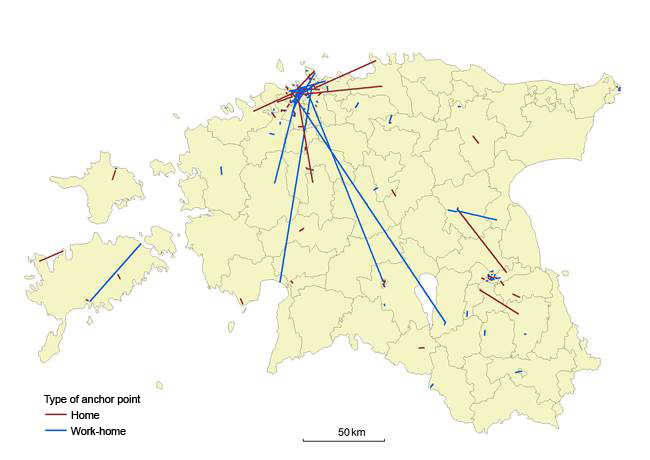 Source: Statistics Estonia, Positium LBSThe accuracy of anchor points is at the level of the service area of a mobile antenna (a network cell). The diameter of the polygon of anchor point is negatively correlated with population density. There are more mobile antennae in the densely populated areas. Diameter of polygon is about 1-1,5 km in urban areas and 10-15 km in rural areas. The shape and size of polygons are shown on the cartogram 2.Cartogram 2. Polygons of anchor points in urban area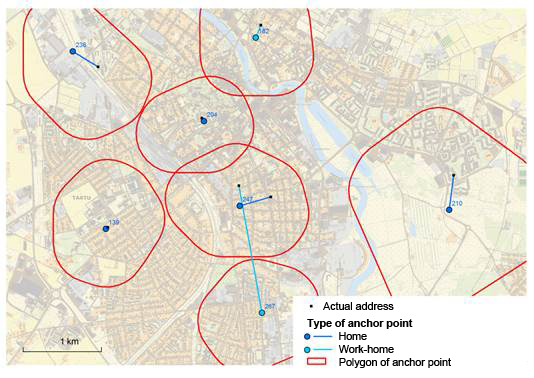 Source: Statistics Estonia, Positium LBS5. Validation of the quality of place of residence in registersFor comparison and making decisions the polygon of anchor point and coordinates of register address were used. If polygon of home, second home or work-home anchor points included coordinates of register address then it was decided that register address is actual address. If coordinates of register address were outside of all polygons then it was decided that this address is not actual address of participant. This decisions were compared with information about actual place of residence.Results of validation of participants PR addresses are shown in table 1. Table 1. Results of validation of PR addressesSource: Statistics EstoniaCorrect decision is made based on mobile positioning data for 146 + 63 = 210 persons (87%). The share of persons with different actual and registered place of resident was bigger in pilot study than measured before. The sample of the pilot study isn’t random so the bigger difference is understandable. If we can decide based on mobil data that PR address is not actual place of residence then we have to ask the next question – where is the actual place of residence? To answering this question we can study different addresses from registers.Cartogram 3 shows example of one participant of study. The distance between his PR address and actual place of residence is about 100 km. Mobile positioning data rejects PR address in validation but approves real estate address which is inside of the polygon of home anchor point. Cartogram 3. Example of actual place of residence, anchor points and register addresses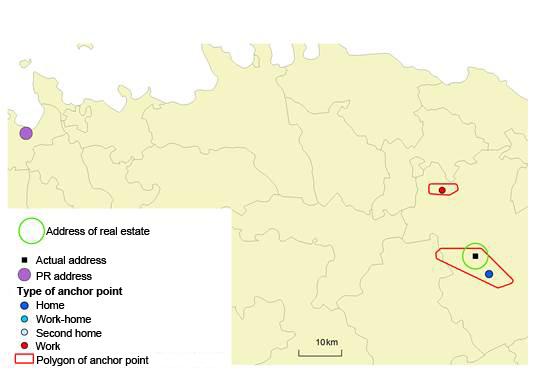 Source: Statistics Estonia, Positium LBS6. ConclusionsOne of the biggest obstacles on the way to register based census in Estonia is the problem of difference between registered and actual places of residence. Feasibility study showed that mobile positioning data could be one solution for solving this problem. It is possible to use mobile positioning data for validation of the quality of registered addresses. One prerequisite for using mobile positioning data for register based census is solving legislation issues. 7. ReferencesAhas, R., Silm, S., Järv, O., Saluveer, E., Tiru, M. (2010), Using mobile positioning data to model locations meaningful to users of mobile phone, Journal of Urban Technology, 17:1, 3-27Tiit, E.-M., Visk, H., Levenko, V. (2018), Partnership index, Quarterly Bulletin of Statistics Estonia. 1/2018, pp.29-43Äär, H. (2017), Coincidence of actual place of residence with Population Register records. Quarterly Bulletin of Statistics Estonia. 1/2017, pp. 80–83.Decision made using mobile positioning data (home, work-home and second home anchor point)Decision made using mobile positioning data (home, work-home and second home anchor point)Decision made using mobile positioning data (home, work-home and second home anchor point)PR address inside anchor polygonPR address outside anchor polygonTotalCoincidence of actual place of residnece with PR address PR = Actual14615161Coincidence of actual place of residnece with PR address PR ≠ Actual166379Coincidence of actual place of residnece with PR address Total16278240